DECLARATION OF CONFIDENTIALITY BY PEOPLE ATTENDING THE THESIS DEFENCE SESSION, OR WHO ARE MEMBERS OF THE EXAMINATION PANEL, OR HAVE ACCESS TO A COMPLETE COPY OF THE THESIS 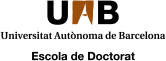 I,		, holder of national identity or passport number  	, in my capacity as (if you are a member of the examination panel please specify your role) 			, accept and am obliged to keep completely confidential all technical information or information of any other kind that I receive or which is supplied to me by the Universitat Autònoma de Barcelona in relation to the doctoral thesis entitled: (title of the thesis)by (full name of PhD candidate)				, supervised by  (full name(s) of supervisor(s))and tutored by (where applicable, full name of tutor) 	.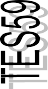 IMPORTANT:You are expressly informed that the thesis is subject to processes of technological transfer or protection, that you have access to the complete version of the doctoral thesis and that you are under obligation to keep absolute secrecy and confidentiality regarding the contents. This obligation of confidentiality is upheld until the confidentiality is declared to be finalised, which is the responsibility of the thesis supervisor and the PhD candidate who has produced the thesis.X:\TESIS\Confidencialitat\model_declaracio_assistents.docPlace and dateSignature